РОССИЙСКАЯ ФЕДЕРАЦИЯ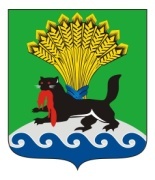 ИРКУТСКАЯ ОБЛАСТЬИРКУТСКОЕ РАЙОННОЕ МУНИЦИПАЛЬНОЕ ОБРАЗОВАНИЕАДМИНИСТРАЦИЯПОСТАНОВЛЕНИЕот «_20_»_____12________ 2018 г.				                                  №__587__О внесении изменений в постановление администрации Иркутского районного муниципального образования от 30.07.2018 №363 «Об утверждении Решения о подготовке и реализации бюджетных инвестиций на строительство блочно-модульной котельной станции, источника водоснабжения для нужд котельной и сетей тепло-, водоснабжения поселка Плишкино Иркутского района» В целях обеспечения реализации мероприятия по строительству модульной котельной станции и подключения существующих сетей теплоснабжения поселка Плишкино Иркутского района, в соответствии со статьей 79 Бюджетного кодекса Российской Федерации, разделами II, III Порядка осуществления бюджетных инвестиций в форме капитальных вложений в объекты муниципальной собственности  Иркутского районного муниципального образования, а также принятия решений о подготовке и реализации бюджетных инвестиций в указанные объекты, утвержденного постановлением администрации Иркутского районного муниципального образования от 17.11.2014 №4727, руководствуясь статьями 39, 45, 54 Устава Иркутского районного муниципального образования, администрация Иркутского районного муниципального образования ПОСТАНОВЛЯЕТ:Внести следующие изменения в постановление администрации Иркутского районного муниципального образования от 30.07.2018 №363 «Об утверждении Решения о подготовке и реализации бюджетных инвестиций на строительство блочно-модульной котельной станции, источника водоснабжения для нужд котельной и сетей тепло-, водоснабжения поселка Плишкино Иркутского района» (далее – Постановление):преамбулу Постановления изложить в следующей редакции:«Об утверждении Решения о подготовке и реализации бюджетных инвестиций на строительство модульной котельной станции и подключение существующих сетей теплоснабжения поселка Плишкино Иркутского района»;пункт 1 Постановления изложить в следующей редакции:«1. Утвердить Решение о подготовке и реализации бюджетных инвестиций на строительство модульной котельной станции и подключение существующих сетей теплоснабжения поселка Плишкино Иркутского района (прилагается).».2. Решение о подготовке и реализации бюджетных инвестиций на строительство модульной котельной станции и подключение существующих сетей теплоснабжения поселка Плишкино Иркутского района изложить согласно приложению к настоящему постановлению.3. Отделу по организации делопроизводства и работе с обращениями граждан организационно-контрольного управления администрации Иркутского районного муниципального образования внести в оригинал постановления администрации Иркутского районного муниципального образования от 30.07.2018 №363 «Об утверждении Решения о подготовке и реализации бюджетных инвестиций на строительство блочно-модульной котельной станции, источника водоснабжения для нужд котельной и сетей тепло-, водоснабжения поселка Плишкино Иркутского района» информацию о внесении изменений.4. Опубликовать настоящее постановление в газете «Ангарские огни» и разместить в информационно-телекоммуникационной сети «Интернет» на официальном сайте Иркутского районного муниципального образования www.irkraion.ru. 5. Контроль исполнения настоящего постановления возложить на заместителя Мэра Иркутского района.Мэр района                                                                                               Л.П. ФроловПриложение утвержденопостановлением администрации Иркутского районного муниципального образованияот «___» _________2018г. № ______Решениео подготовке и реализации бюджетных инвестиций на строительство модульной котельной станции и подключение существующих сетей теплоснабжения поселка Плишкино Иркутского районаНаименование объекта основных средств (далее – объект) – модульная котельная станция, сети теплоснабжения поселка Плишкино Хомутовского муниципального образования  Иркутского района.Местонахождение объекта: Иркутский район, п. Плишкино,                           ул. Солнечная.Направление инвестирования – строительство, в том числе:        -  выполнение работ по строительству объекта (модульная котельная, сети теплоснабжения);        - выполнение работ по технологическому присоединению к электрическим сетям;        - выполнение работ по подключению (технологическому присоединению) к централизованной системе холодного водоснабжения;        - выполнение работ по строительному контролю;        - выполнение работ по авторскому надзору.Главный распорядитель бюджетных средств и муниципальный заказчик – Комитет по управлению муниципальным имуществом и жизнеобеспечению администрации Иркутского районного муниципального образования.Параметры, непосредственно характеризующие объект капитального строительства:        - котельная станция 4 блока с 4-мя котлами КВС-125;        - модульная котельная этажей 1, площадь застройки 115 м2;        - склад угля, количество этажей 1, площадь застройки 81 м2;        - ёмкость запаса воды для наружного пожаротушения V= 450 м3 – 2 шт;        - комплекс тушения пожара;        - накопительная емкость для сбора ливневых и талых вод (цистерна,                      V= 150м3);        - накопительная емкость для сбора ливневых и талых вод (цистерна,                     V= 100м3);        -  выгреб, V= 10м3;        - сети теплоснабжения (протяженность и диаметры в соответствии с проектной документацией).Обоснование необходимости реализации бюджетных инвестиций представлено в приложении к настоящему Решению.Предполагаемый срок ввода в эксплуатацию объекта – 2020 год. Стоимость строительства объекта составлет 104 582 340,00 рублей.Распределение бюджетных инвестиций в объект в сумме            104 582 340,00 рублей по годам реализации: 2019 год – 39 560 400,00  рублей,  2020 год – 65 021 940,00 рублей.Объем выделенных бюджетных инвестиций в обект по источникам финансового обеспечения: за счет средств бюджета Иркутского районного муниципального образования – 25 387 640,00 рублей, за счет средств областного бюджета – 79 194 700,00 рублей.Распределение бюджетных инвестиций в объект по годам реализации с выделением объема по источникам финансового обеспечения: 2019 год – за счет средств бюджета Иркутского районного муниципального образования – 3 560 400,00 рублей, за счет средств областного бюджета – 36 000 000,00 рублей;2020 год – за счет средств бюджета Иркутского районного муниципального образования – 21 827 240,00 рублей, за счет средств областного бюджета – 43 194 700,00 рублей.Земельный участок под размещение модульной котельной станции расположен по адресу: Российская Федерация, Иркутская область, Иркутский район, п. Плишкино, ул. Солнечная,  кадастровый номер 38:36:000017:4316.Заместитель Мэра района                                                                    К.Н. БарановскийПриложение к решениюо подготовке и реализации бюджетных инвестиций на строительство модульной котельной станции и подключение существующих сетей теплоснабжения поселка Плишкино Иркутского районаОбоснование необходимости реализации мероприятия по строительству модульной котельной станции и подключение существующих сетей теплоснабжения поселка Плишкино Иркутского районаВ настоящее время теплоснабжение жилого фонда и объектов социальной сферы поселка осуществляется от котельной, находящейся в собственности    ФКУ ИК-4 ГУФСИН по Иркутской области. Данный теплоисточник в течение отопительного периода не обеспечивает необходимые параметры, что негативным образом сказывается на теплоснабжении населения. Кроме того, ежегодно в межотопительный период  руководство ИК-4 ведут переговоры с администрацией района о прекращении подачи тепла населению и объектам социальной сферы п. Плишкино. В 2019 году планируется выполнение работ по указанному мероприятию на сумму 39 560 400,00 рублей. В состав работ на указанную сумму включены следующие работы: монтаж блоков с котельным оборудованием, монтаж системы шлакозолоудаления, электроснабжение, автоматика, частичные работы по прокладке сетей теплоснабжения. Во второй этап выполнения работ, запланированных на 2020 год, включены работы по строительству наружных инженерных сетей и реконструкции существующих, пуско-наладочные работы, выполнение подъездных путей и ограждение котельной на общую сумму 65 021 940,00 рублей. Комплекс вышеперечисленных работ позволит ввести в эксплуатацию объект теплоснабжения.Председатель КУМИ Иркутского района                                                                              Д.В. ГоринЗаместитель Мэра района                                                              К.Н. Барановский